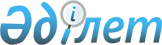 О внесении дополнения в постановление Правительства Республики Казахстан от 13 апреля 2011 года № 411Постановление Правительства Республики Казахстан от 18 апреля 2011 года № 420

      Правительство Республики Казахстан ПОСТАНОВЛЯЕТ:



      1. Внести в постановление Правительства Республики Казахстан от 13 апреля 2011 года № 411 "О выделении средств из резерва Правительства Республики Казахстан" следующее дополнение:



      дополнить пунктом 2-1 следующего содержания:

      "2-1. Рекомендовать:

      1) акиматам областей, городов Астаны и Алматы, за исключением акимата Западно-Казахстанской области, в установленном законодательством порядке перечислить в бюджет Западно-Казахстанской области по 100000000 (сто миллионов) тенге из соответствующего местного бюджета на 2011 год на восстановление жилья, инженерной и социальной инфраструктуры, разрушенных вследствие весенних паводков 2011 года в Западно-Казахстанской области;

      2) национальным компаниям рассмотреть возможность оказания в установленном порядке материальной помощи акимату Западно-Казахстанской области для финансирования мероприятий по восстановлению жилья, инженерной и социальной инфраструктуры, разрушенных вследствие весенних паводков 2011 года.".



      2. Настоящее постановление вводится в действие со дня подписания.      Премьер-Министр

      Республики Казахстан                       К. Масимов
					© 2012. РГП на ПХВ «Институт законодательства и правовой информации Республики Казахстан» Министерства юстиции Республики Казахстан
				